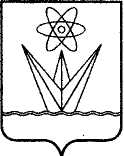 АДМИНИСТРАЦИЯЗАКРЫТОГО АДМИНИСТРАТИВНО – ТЕРРИТОРИАЛЬНОГО ОБРАЗОВАНИЯ  ГОРОД ЗЕЛЕНОГОРСК КРАСНОЯРСКОГО КРАЯР А С П О Р Я Ж Е Н И Е    29.01.2024                                   г. Зеленогорск                                  № 153-р	В целях участия во Всероссийском конкурсе лучших проектов создания комфортной городской среды города Зеленогорска, в соответствии с постановлением Правительства Российской Федерации от 07.03.2018 № 237 «Об утверждении Правил предоставления средств государственной поддержки из федерального бюджета бюджетам субъектов Российской Федерации для поощрения муниципальных образований - победителей Всероссийского конкурса лучших проектов создания комфортной городской среды», руководствуясь Уставом города Зеленогорска Красноярского края,Принять участие во Всероссийском конкурсе лучших проектов создания комфортной городской среды (далее - Конкурс).Определить перечень общественных территорий, подлежащих выбору для участия в Конкурсе, в соответствии с приложением № 1 к настоящему распоряжению.Провести с 29.01.2024 по 16.02.2024 включительно голосование по выбору общественной территории для участия в Конкурсе следующими способами:- в письменной форме в пунктах сбора анкет голосования по выбору общественной территории для участия в Конкурсе, определенных в перечне согласно приложению № 2 к настоящему распоряжению, на анкетах голосования по форме согласно приложению № 3 к настоящему распоряжению;- в электронной форме на платформе «Анкетолог» в информационно-телекоммуникационной сети «Интернет» https://anketolog.ru.- в электронной форме на платформе «Активный гражданин» в информационно-телекоммуникационной сети «Интернет» https://24ag.ru/voting;- в электронной форме на платформе vk.com в группе «Всероссийский конкурс Зеленогорск» https://vk.com/konkurs.zelenogorsk.Муниципальному казённому учреждению «Центр муниципальных закупок, поддержки предпринимательства и обеспечения деятельности органов местного самоуправления г. Зеленогорска» осуществить:4.1. Информирование жителей о голосовании, указанном в пункте 3 настоящего распоряжения, на официальном сайте Администрации ЗАТО г. Зеленогорск в информационно-телекоммуникационной сети «Интернет»: https://www.zeladmin.ru.4.2. Размещение анкеты голосования по выбору общественной территории для участия в Конкурсе на платформе «Активный гражданин» в информационно-телекоммуникационной сети «Интернет»: https://24ag.ru/voting согласно приложению № 3 к настоящему распоряжению.Отделу архитектуры и градостроительства Администрации ЗАТО г. Зеленогорск осуществить размещение анкеты голосования по выбору общественной территории для участия в Конкурсе на платформе «Анкетолог» в информационно-телекоммуникационной сети «Интернет»: https://anketolog.ru и на платформе vk.com в группе «Всероссийский конкурс Зеленогорск» https://vk.com/konkurs.zelenogorsk согласно приложению № 3 к настоящему распоряжению.Главному специалисту по связям с общественностью общего отдела Администрации ЗАТО г. Зеленогорск осуществить информирование жителей о голосовании, указанном в пункте 3 настоящего распоряжения, на официальных страницах Администрации ЗАТО г. Зеленогорск в социальных сетях: https://vk.com/zato.zelenogorsk, https://t.me/zato_zel, https://ok.ru/group/60475058618485, https://vk.com/glavavadimterentyev, https://t.me/glavaterentjev, https://ok.ru/profile/69239271760.Общественной комиссии по развитию городской среды, утвержденной распоряжением Администрации ЗАТО г. Зеленогорск от 05.09.2022 № 1600-р «Об утверждении персонального состава общественной комиссии по развитию городской среды», в срок до 19.02.2024 обеспечить подготовку, проведение и подведение итогов голосования, указанного в пункте 3 настоящего распоряжения, в соответствии с Порядком формирования общественной комиссии по развитию городской среды, утвержденным постановлением Администрации ЗАТО г. Зеленогорска от 25.02.2019 № 36-п.Настоящее распоряжение вступает в силу в день подписания, подлежит опубликованию в газете «Панорама» и размещению на официальном сайте Администрации ЗАТО г. Зеленогорск в информационно-телекоммуникационной сети «Интернет».ПЕРЕЧЕНЬобщественных территорий, подлежащих выборудля участия во Всероссийском конкурсе лучших проектов создания комфортной городской средыПЕРЕЧЕНЬпунктов сбора анкет голосования по выбору общественной территории для участия во Всероссийском конкурсе лучших проектов создания комфортной городской средыФОРМА анкеты голосования по выбору общественной территории для участия во Всероссийском конкурсе лучших проектов создания комфортной городской среды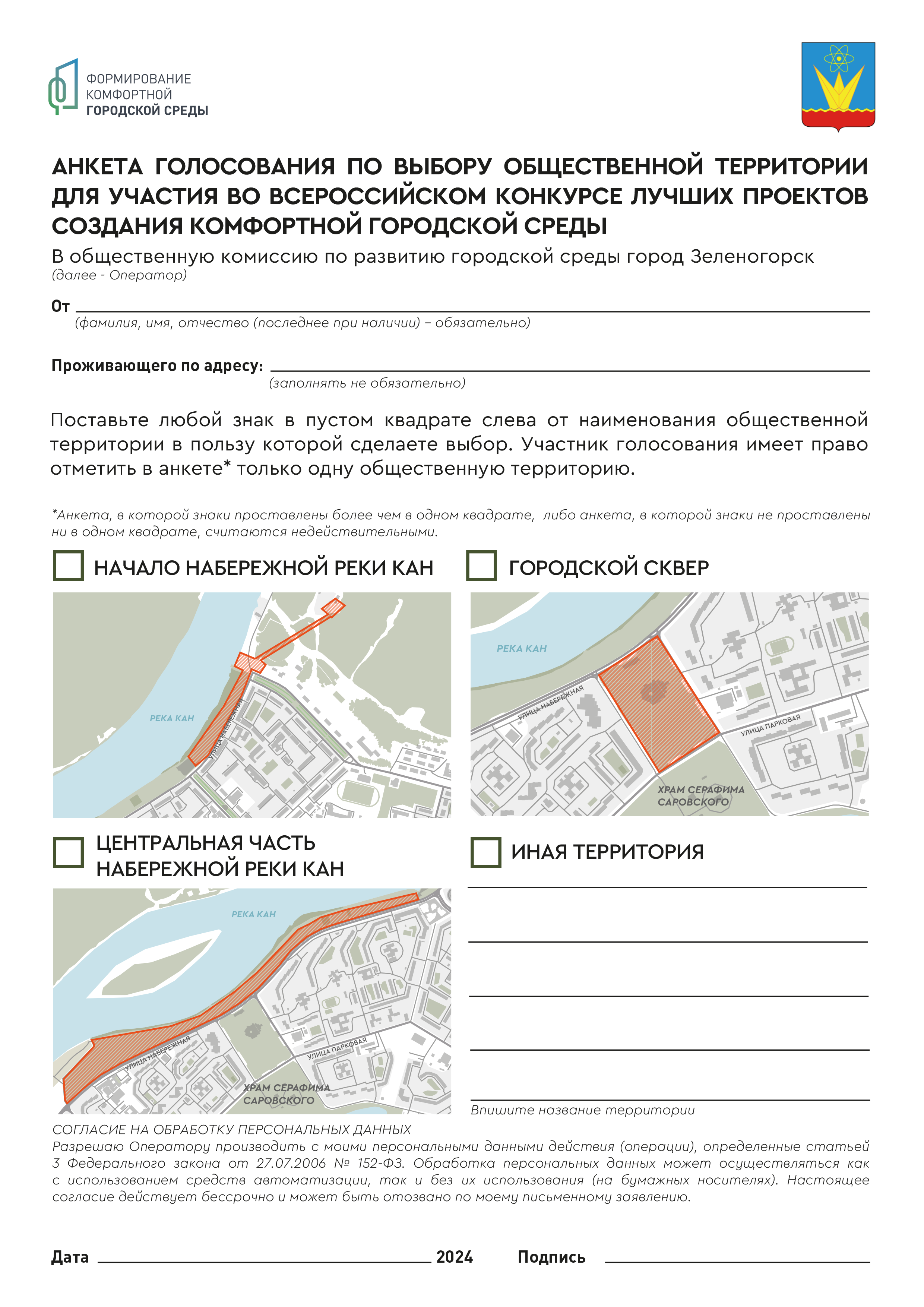 Об участии во Всероссийском конкурсе лучших проектов создания комфортной городской средыПервый заместитель Главы ЗАТО г. Зеленогорскпо стратегическому планированию, экономическому развитию и финансамМ.В. НалобинаПриложение № 1к распоряжению Администрации ЗАТО г. Зеленогорск от 29.01.2024    №  153-р№ п/пНаименование общественной территорииАдрес общественной территории1Начало 
набережной реки Канот ул. Набережная, д. 1 
до ул. Набережная, д. 82Центральная часть
 набережной реки Канот ул. Энергетиков, д. 2 
до ул. Набережная, д. 663Городской скверул. Парковая, д. 14А4Иная территориясогласно предложениям участников голосованияПриложение № 2к распоряжению Администрации ЗАТО г. Зеленогорск от 29.01.2024   №  153-р№ п/пНаименование пункта сбора анкетАдрес расположения пункта сбора анкетВремя работы пункта сбора анкет1Администрация ЗАТО г. Зеленогорскг. Зеленогорск, ул. Мира, д. 15, холл на 1 этажепонедельник-пятницас 8:30 до 17:30(перерыв с 13:00 до 14:00)2МБУК Зеленогорский городской дворец культурыг. Зеленогорск, ул. Бортникова, д. 1 понедельник-воскресеньес 10:00 до 18:003МБУК Зеленогорский городской дворец культуры(Октябрьский)г. Зеленогорск, ул. Диктатуры Пролетариата, д. 19Апонедельник-воскресеньес 10:00 до 18:004МБУК Зеленогорский городской дворец культуры(Орловка)г. Зеленогорск, ул. Шолохова, д. 1понедельник-пятницас 10:00 до 18:005Территориальное отделение краевого государственного казенного учреждения «Управление социальной защиты населения» по ЗАТО г. Зеленогорск Красноярского краяг. Зеленогорск, ул. Набережная, д. 60, пом. 2понедельник-пятницас 9:00 до 18:00Приложение № 3к распоряжению Администрации ЗАТО г. Зеленогорск от 29.01.2024    №  153-р